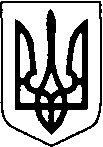 ЗАКЛАД  ЗАГАЛЬНОЇ  СЕРЕДНЬОЇ  ОСВІТИ «Зубильненська гімназія»                                                                                                    Код ЄДРПОУ 23019663НАКАЗ04.09.2023  р.                                              с.Зубильне                                №71-оПро використання мобільних телефонівпід час освітнього процесу На виконання наказу Міністерства освіти і науки України від № 910 від 07 серпня 2014 року «Про скасування наказу Міністерства освіти і науки України від 24 травня 2007 року № 420», з метою поширення використання інформаційно-комунікаційних технологій під час освітнього процесу та підвищення рівня організації навчальних занять та виховних заходів,НАКАЗУЮ:1.Дозволити використання мобільних телефонів у закладі для забезпечення застосування інформаційно-комунікаційних технологій під час освітнього процесу.2. Продовжити на 2023/2024 н.р. заборону використання мобільних телефонів усім учасникам освітнього процесу у навчальному закладі без потреби. 3. Активізувати наступний порядок використання мобільних телефонів під час освітнього процесу  в  закладі:-  Під час уроків, виховних годин чи позакласних заходів, а також під час перебування в шкільній бібліотеці необхідно вимикати або переводити телефон у режим «без звуку».-  Під час проведення уроків чи інших заходів мобільний телефон не повинен знаходитися на робочому місці.-  Якщо ж ця заборона буде порушена, то вчитель має право вилучити телефон і повернути його батькам учня.-  Терміново зв’язатись з кимось по телефону можна тільки під час перерви.-  Не залишати без догляду мобільний телефон, навіть коли ненадовго залишаєте своє робоче місце.-  Відповідальність за збереження мобільних телефонів адміністрація та педагогічний колектив гімназії не несе.-  У випадку крадіжок мобільних телефонів дирекція та вчителі не вживають жодних заходів щодо їх пошуку.-  Заборонено без дозволу фотографувати моб. телефоном, робити звукові записи або ж знімати ним відео – як під час перерв, так і під час уроків, виховних годин.-  Не використовувати чужі мобільні телефони в своїх цілях та повідомляти їх мобільні номери третім особам без дозволу.4.Класоводам та класним керівникам 1-9 класів:4.1.  Довести даний наказ до відома батьків та учнів гімназії.4.2. Вжити дієвих заходів щодо проведення роз’яснювальної роботи з учнями про заборону використання мобільних  телефонів під час проведення навчальних занять та виховних заходів.5.Контроль за виконанням наказу покласти на заступника директора з НВР Новосад М.М.      Директор  гімназії                        Руслан ЛІСЕЦЬКИЙ